Сумська міська радаВиконавчий комітетРІШЕННЯРозглянувши клопотання Управління «Служба у справах дітей» Сумської міської ради від 03.06.2020 року № 1018/27.1-25, відповідно до частини другої статті 170 Сімейного кодексу  України,  статті 10 Закону України «Про охорону дитинства», пункту 8 Порядку провадження органами опіки та піклування діяльності, пов’язаної із захистом прав дитини, затвердженого постановою Кабінету Міністрів України від 24.09.2008 № 866, керуючись підпунктом 4 пункту «б» частини першої статті 34, частиною першою статті 52 Закону України «Про місцеве самоврядування в Україні», враховуючи рішення комісії з питань захисту прав дитини від 28.05.2020 року, протокол № 6, виконавчий комітет Сумської міської радиВИРІШИВ:1. Управлінню «Служба у справах дітей» (Подопригорі В.В.), відділу охорони здоров’я (Чумаченко О.Ю.) відібрати малолітніх дітей: ОСОБА 1, ДАТА 1,     ОСОБА 2, ДАТА 2, ОСОБА 3, ДАТА 3, від матері ОСОБА 4, ДАТА 4, у зв’язку із загрозою життю та здоров’ю дітей.2. Сумському відділу поліції ГУНП в Сумській області (Сушицькому Б.В.):2.1.  Негайно повідомити Управління у разі виявлення ОСОБА 4 або встановлення її місця перебування (проживання).2.2. Забезпечити охорону правопорядку під час відібрання.3. Питання подальшого влаштування малолітніх дітей: ОСОБА 1, ДАТА 1 ОСОБА 2, ДАТА 2, ОСОБА 3, ДАТА 3, покласти на Управління «Служба у справах дітей» Сумської міської ради.4. Управлінню «Служба у справах дітей» (Подопригорі В.В.):4.1. У разі відібрання дітей, негайно повідомити Сумську місцеву прокуратуру;4.2. Протягом 7 робочих днів звернутися до Зарічного районного суду  міста Суми з позовною заявою про відібрання від ОСОБА 4,  ДАТА 4, малолітніх дітей: ОСОБА 1, ДАТА 1, ОСОБА 2, ДАТА 2, ОСОБА 3, ДАТА 3.5. Контроль за виконанням даного рішення покласти на заступника міського голови з питань діяльності виконавчих органів ради Дмітрєвскую А.І.Міський голова                                                                                      О.М. ЛисенкоПодопригора 701-915Надіслати: Подопригорі В.В.- 10 екз.   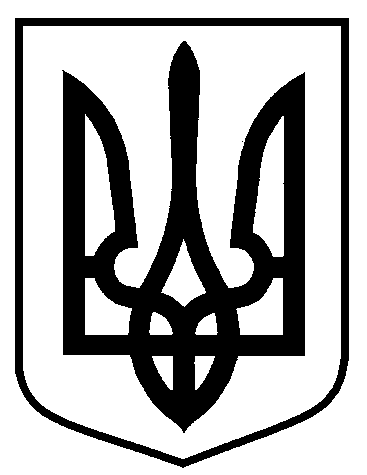 від 16.06.2020 № 314Про негайне відібрання малолітніх дітей ОСОБА 1,  ОСОБА 2,     ОСОБА 3 від матері ОСОБА 4